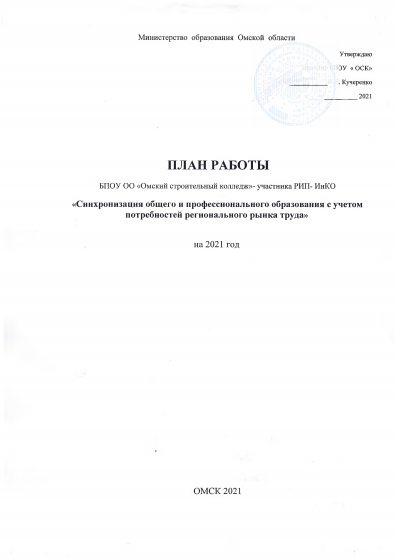 План работы БПОУ ОО «Омский строительный колледж» - участника РИП-ИнКО «Синхронизация общего и профессионального образования с учетом потребностей регионального рынка труда» на 2021 год№ П\П Содержание СрокиОтветственные исполнителиОтветственные исполнителиРезультат1. Организационно-педагогический раздел1. Организационно-педагогический раздел1. Организационно-педагогический раздел1. Организационно-педагогический раздел1. Организационно-педагогический раздел1.1Разработка плана работы образовательной организации (ОО) –участника РИП-ИнКО на 2019 год в соответствии с планом РИП-ИнКО и техническим заданием.Январь-март Рыбакова О.В., зам. директора Веселовская Н.С, координатор, ответственная за инновационную и экспериментальную деятельность, преподаватель Рыбакова О.В., зам. директора Веселовская Н.С, координатор, ответственная за инновационную и экспериментальную деятельность, преподавательПлан работыобразовательнойорганизации в РИП-ИнКО1.2Формирование списков  рабочих групп  брендов  РИП-ИнКО  и инновационных продуктовмартРыбакова О.В., зам. директора, Веселовская Н.С, координатор ИнКО от ПОО , Рыбакова О.В., зам. директора, Веселовская Н.С, координатор ИнКО от ПОО , Заявки     для включения в состав рабочих групп по разработке  инновационных продуктов  РИП – ИнКО «Синхронизация общего и профессионального образования с учетом потребностей регионального рынка  труда»1.3Заполнение формы мониторинга эффективности деятельности РИП-ИНКО11-22 октября 2021Веселовская Н.С, координатор, ИнКО от ПОО ответственные за бренды: Чиркова  О.В. (бренд «Профориентация 360ᵒ»), руководитель отдела профориентации и трудоустройства ; Тимофеева И.В. (бренд «Лидер изменений »), методист ;Глухова И.В.( бренд « Конструктор  базовых ценностей личности») , преподаватель , педагог- организаторВеселовская Н.С, координатор, ИнКО от ПОО ответственные за бренды: Чиркова  О.В. (бренд «Профориентация 360ᵒ»), руководитель отдела профориентации и трудоустройства ; Тимофеева И.В. (бренд «Лидер изменений »), методист ;Глухова И.В.( бренд « Конструктор  базовых ценностей личности») , преподаватель , педагог- организаторЗаполнения форма мониторинга эффективности деятельности мониторинга на портале РИП-ИНКО1.4 Обновление вкладки РИП –ИнКО на сайте своей ПОО на основе рекомендаций и регулярное освещение деятельности ПОО по выполнению ТЗ29.03.21Рыбакова О.В., зам. директора, Веселовская Н.С. координатор ИнКО от ПОО, Костюк А.С., ответственный за сайт БПОУ ОО «ОСК»Рыбакова О.В., зам. директора, Веселовская Н.С. координатор ИнКО от ПОО, Костюк А.С., ответственный за сайт БПОУ ОО «ОСК»Обновленная вкладка РИП - ИнКО на сайте БПОУ ОО «Омский строительный колледж»1.5Участие в заседаниях Координационных советов РИП-ИнКО «Синхронизация общего и профессионального образования с учетом потребностей регионального рынка труда»Февраль , ноябрьВеселовская Н.С, координатор площадки ИНКОВеселовская Н.С, координатор площадки ИНКОПлан работы,принятые решения1.6 Формирование плана работы БПОУ ОО «Омский строительный колледж» - участника РИП-ИнКО «Синхронизация общего и профессионального образования с учетом потребностей регионального рынка труда» на 2021 годмартВеселовская Н.С, координатор ИнКО от ПООВеселовская Н.С, координатор ИнКО от ПООПлан работы1.7 Участие в научно-практических семинарах, вебинарах, рабочих встречах РИП-ИнКО «Синхронизация общего и профессионального образования с учетом потребностей регионального рынка труда»по графикуВеселовская Н.С, координатор ИнКО от ПОО, ответственные за бренды, руководители групп по разработке  инновационных продуктов Веселовская Н.С, координатор ИнКО от ПОО, ответственные за бренды, руководители групп по разработке  инновационных продуктов Принятые решения1.8Участие в XIII Форуме образовательных организаций – участников РИП-ИнКОдекабрь/очная-заочная с применением ДОТВеселовская Н.С, координатор ИнКО от ПОО, ответственные за бренды,Веселовская Н.С, координатор ИнКО от ПОО, ответственные за бренды,методические материалы, презентации1.9Проведение конкурса методических разработок «Методическая копилка» на базе колледжафевраль, майТимофеева И.В., методист,Васильева Л.Н.. методистТимофеева И.В., методист,Васильева Л.Н.. методист УМК, материалы КОС, методические разработки 1.10.Организация и участие XVI Открытого межрегионального конкурса научно-исследовательских и творческих работ молодежи «Нас оценят в 21 веке»8 февраляРыбакова О.В., зам. директора,Тимофеева И.В., методист,Васильева Л.Н.., методистРыбакова О.В., зам. директора,Тимофеева И.В., методист,Васильева Л.Н.., методистДипломы, сертификаты1.11Организация и участие в IX Международной конференции руководителей, преподавателей, мастеров производственного обучения и студентов средних специальных учебных заведений «Практическое обучение, как основа профессиональной подготовки специалиста для развивающейся экономики региона».Октябрь - ноябрьРыбакова О.В., зам. директора, Веселовская Н.С. координатор ИнКО от ПОО Рыбакова О.В., зам. директора, Веселовская Н.С. координатор ИнКО от ПОО Статьи, сборник, дипломы, сертификаты1.12 Ведение вкладки -участника РИП-ИнКО на портале БПОУ ОО Омский строительный колледжв течение годаВеселовская Н.С. координатор ИнКО от ПОО, Костюк А.С., ответственный за сайт БПОУ ОО «ОСК» ответственные за бренды: Чиркова  О.В. (бренд «Профориентация 360ᵒ»), руководитель отдела профориентации и трудоустройства ; Тимофеева И.В. (бренд «Лидер изменений »), методист ;Глухова И.В.( бренд « Конструктор  базовых ценностей личности») , преподаватель , педагог- организаторВеселовская Н.С. координатор ИнКО от ПОО, Костюк А.С., ответственный за сайт БПОУ ОО «ОСК» ответственные за бренды: Чиркова  О.В. (бренд «Профориентация 360ᵒ»), руководитель отдела профориентации и трудоустройства ; Тимофеева И.В. (бренд «Лидер изменений »), методист ;Глухова И.В.( бренд « Конструктор  базовых ценностей личности») , преподаватель , педагог- организаторНаполнение разделоввкладки РИП-ИнКО2. Информационно-аналитический раздел2. Информационно-аналитический раздел2. Информационно-аналитический раздел2. Информационно-аналитический раздел2. Информационно-аналитический раздел2.1Участие в организации и проведении мониторинга  оценки эффективности деятельности участников РИП-ИнКО «Синхронизация общего и профессионального образования с учетом потребностей регионального рынка труда» («Обновление деятельности профессиональных организаций в современных условиях») на базе ОСКоктябрьРыбакова О.В., зам. директора Веселовская Н.С. координатор ИнКО от ПООРыбакова О.В., зам. директора Веселовская Н.С. координатор ИнКО от ПООЗаполнения форма  мониторинга эффективности деятельности мониторинга на портале РИП-ИНКО2. 2 Подготовка отчетов по запросу РИП-ИнКО ИРООО На постоянной основе Рыбакова О.В., зам. директора Веселовская Н.С. координатор ИнКО от ПООРыбакова О.В., зам. директора Веселовская Н.С. координатор ИнКО от ПООПакет технических заданий, размещение на сайте и портале РИП-ИнКО3 Научно-методический раздел3 Научно-методический раздел3 Научно-методический раздел3 Научно-методический раздел3 Научно-методический раздел3 Научно-методический раздел3.1.Подача заявок от ПОО на участие в выполнении ТЗдо 05.03Веселовская Н.С. координатор ИнКО от ПОО Веселовская Н.С. координатор ИнКО от ПОО Заявка с составом  рабочих групп Бренд «Профориентация 360» Бренд «Профориентация 360» Бренд «Профориентация 360» Бренд «Профориентация 360» Бренд «Профориентация 360» Бренд «Профориентация 360»3.2.  ТЗ «Каникулярные смены профориентационной направленности «ПРОФКАНИКУЛЫ» и «БРЕНДСМЕНЫ» 3.2.  ТЗ «Каникулярные смены профориентационной направленности «ПРОФКАНИКУЛЫ» и «БРЕНДСМЕНЫ» 3.2.  ТЗ «Каникулярные смены профориентационной направленности «ПРОФКАНИКУЛЫ» и «БРЕНДСМЕНЫ» 3.2.  ТЗ «Каникулярные смены профориентационной направленности «ПРОФКАНИКУЛЫ» и «БРЕНДСМЕНЫ» 3.2.  ТЗ «Каникулярные смены профориентационной направленности «ПРОФКАНИКУЛЫ» и «БРЕНДСМЕНЫ» 3.2.  ТЗ «Каникулярные смены профориентационной направленности «ПРОФКАНИКУЛЫ» и «БРЕНДСМЕНЫ» 3.2.1Подача заявки от ПОО на участие в выполнении ТЗ15.0315.03Веселовская Н.С. координатор ИнКО от ПОО, Чиркова О.В. руководитель отдела профориентации и трудоустройства, координатор бренда «Профориентация 360»  ;Заявка с составом  рабочих групп3.2.2.Разработка и проведение профессиональных проб, в том числе профессиональные пробы для детей с ОВЗМарт-апрельМарт-апрельЧиркова О.В. руководитель отдела профориентации и трудоустройства, координатор бренда «Профориентация 360» Е.М.Меркулова  , участники рабочей группыПрофессиональные пробы3.2..3.Подача на экспертизу профессиональных проб для включения в каталог «ПРОФКАНИКУЛЫ»Апрель Апрель Чиркова О.В. руководитель отдела профориентации и трудоустройства, координатор бренда «Профориентация 360» Е.М.Меркулова  , участники рабочей группыЭкспертное заключение3.2.4Коррекция профессиональных проб (по необходимости) и представление его координаторам РИП-ИнКОмаймайЧиркова О.В. руководитель отдела профориентации и трудоустройства, координатор бренда «Профориентация 360» Е.М.Меркулова  , участники рабочей группыСкорректированные профессиональные пробы3.2.5Отбор лучших профессиональных проб для включения в каталогДо 24.05.2021До 24.05.2021Чиркова О.В. руководитель отдела профориентации и трудоустройства, координатор бренда «Профориентация 360» Е.М.Меркулова  , участники рабочей группыПеречень профессиональных проб, в том числе профессиональные пробы для детей с ОВЗ3.2.6 Обновление каталога с учетом новых профессиональных пробДо 03.06.2021До 03.06.2021Е.М.Меркулова  Каталог профильных смен «ПРОФКАНИКУЛЫ3.3. ТЗ«Мобильное приложение Карта-навигатор профессиональных проб для школьников Омской области «Профориентация 360 °» с размещением информации о профессиональных пробах для школьников, в т.ч. для лиц с ОВЗ» 3.3. ТЗ«Мобильное приложение Карта-навигатор профессиональных проб для школьников Омской области «Профориентация 360 °» с размещением информации о профессиональных пробах для школьников, в т.ч. для лиц с ОВЗ» 3.3. ТЗ«Мобильное приложение Карта-навигатор профессиональных проб для школьников Омской области «Профориентация 360 °» с размещением информации о профессиональных пробах для школьников, в т.ч. для лиц с ОВЗ» 3.3. ТЗ«Мобильное приложение Карта-навигатор профессиональных проб для школьников Омской области «Профориентация 360 °» с размещением информации о профессиональных пробах для школьников, в т.ч. для лиц с ОВЗ» 3.3. ТЗ«Мобильное приложение Карта-навигатор профессиональных проб для школьников Омской области «Профориентация 360 °» с размещением информации о профессиональных пробах для школьников, в т.ч. для лиц с ОВЗ» 3.3. ТЗ«Мобильное приложение Карта-навигатор профессиональных проб для школьников Омской области «Профориентация 360 °» с размещением информации о профессиональных пробах для школьников, в т.ч. для лиц с ОВЗ» 3.3.1 Определение координатора рабочей группы от ООдо 19.0.320.21до 19.0.320.21Веселовская Н.С. координатор ИнКО от ПОООпределен координатор от рабочей группы Чиркова О.В.3.3.2Разработка программ профессиональных проб, в т.ч. для детей с ОВЗДо 23.04.2021 гДо 23.04.2021 гРазработчики программ профессиональных проб Чиркова О.В., координатор творческой группы от ООПрограммы профессиональные пробы 3.3.4Экспертиза предлагаемых профессиональных проб для включения в каталог «ПРОФКАНИКУЛЫ» ответственными координаторами23.04.2021-12.05.2021 г23.04.2021-12.05.2021 гЧиркова О.В., координатор творческой группы от ООЭкспертное заключение, перечень профессиональных проб, рекомендуемых к размещению.3.3.5Коррекция профессиональных проб и представление их в творческой группе для повторной экспертизы12.05.-27.05.2021 г.12.05.-27.05.2021 г.Разработчики программ профессиональных пробЧиркова О.В., координатор творческой группы от ООСкорректированные программы профессиональных проб3.3.6Представление результатов27.05.2021 г.27.05.2021 г.Чиркова О.В., координатор творческой группы от ООРазработанные профессиональные пробы, в т.ч. для детей с ОВЗ3.3.7Участие в бренд-сессии03.06.2021 г.03.06.2021 г.Разработчики программ профессиональных проб Чиркова О.В., координатор творческой группы от ООПредставление результатов разработанных профессиональных проб, в т.ч. для детей с ОВЗ3.3.8Апробация профессиональных проб для включения в Деловую программу VI Регионального чемпионата «Молодые профессионалы» (Worldskills Russia)Сентябрь-октябрь 2021 г.Сентябрь-октябрь 2021 г.Разработчики программ профессиональных пробПроведение профессиональных проб3.3.9Отбор лучших профессиональных проб для включения в Деловую программу VI Регионального чемпионата «Молодые профессионалы» (Worldskills Russia)Ноябрь 2021 г.Ноябрь 2021 г.Разработчики программ профессиональных пробЧиркова О.В., координатор творческой группы от ООВключение лучших профессиональных проб для включения в Деловую программу VI Регионального чемпионата «Молодые профессионалы» (Worldskills Russia)3.4. ТЗ «Вариативная часть рабочей программы предмета "Технология" с участием высокотехнологичных предприятий/организаций/ПОО СПО» 3.4. ТЗ «Вариативная часть рабочей программы предмета "Технология" с участием высокотехнологичных предприятий/организаций/ПОО СПО» 3.4. ТЗ «Вариативная часть рабочей программы предмета "Технология" с участием высокотехнологичных предприятий/организаций/ПОО СПО» 3.4. ТЗ «Вариативная часть рабочей программы предмета "Технология" с участием высокотехнологичных предприятий/организаций/ПОО СПО» 3.4. ТЗ «Вариативная часть рабочей программы предмета "Технология" с участием высокотехнологичных предприятий/организаций/ПОО СПО» 3.4. ТЗ «Вариативная часть рабочей программы предмета "Технология" с участием высокотехнологичных предприятий/организаций/ПОО СПО» 3.4.1 Определение координатора рабочей группы от ООдо 19.0.320.21до 19.0.320.21Веселовская Н.С. координатор ИнКО от ПОООпределен координатор от рабочей группы. Редько  В.В.3.4.2Выбор компетенции чемпионата «Молодые профессионалы» (Worldskills Russia), профессии/ специальности, по которой будет разрабатываться вариативная часть рабочей программы предмета "Технология".до 19.0.320.21до 19.0.320.21Разработчики вариативной части рабочей программы предмета "Технология", В.В., координатор рабочей группыКонцепция разработки вариативной части рабочей программы предмета "Технология3.4.3Выстраивание модели сотрудничества ОО с ПОО для разработки и реализации вариативной части рабочей программы предмета "Технология".до 19.0.320.21до 19.0.320.21Рабочая группа, Редько В.В., координатор рабочей группыМодель сетевого взаимодействия/сотрудничества3.4.4.Разработка:-Пояснительной записки/Актуальности- Результатов освоения вариативной части рабочей программы предмета "Технология".19.03.2021-02.04.202119.03.2021-02.04.2021Разработчики вариативной части рабочей программы предмета "Технология, Редько В.В., координатор рабочей группыОформленный титульный лист, пояснительная записка, определены результаты освоения вариативной части рабочей программы предмета "Технология"3.4.5Разработка содержания программы курса16.04.2021-14.05.202116.04.2021-14.05.2021Разработчики вариативной части рабочей программы предмета "Технология, Редько В.В., координатор рабочей группыСодержание программы курса3.4.6.Разработка учебно-тематического планирования, определение списка литературы, учебно-методического и информационного обеспечения16.04.2021-14.05.202116.04.2021-14.05.2021Разработчики вариативной части рабочей программы предмета "Технология, Редько В.В., координатор рабочей группыУчебно-тематическое планирование,- список литературы, - учебно-методическое и информационное обеспечение3.4.7Экспертиза разработанных материалов14.05.2021-21.05.202114.05.2021-21.05.2021Разработчики вариативной части рабочей программы предмета "Технология, Редько В.В., координатор рабочей группыЭкспертное заключение3.4.8Представление результатов на семинаре21.05.202121.05.2021Разработчики вариативной части рабочей программы предмета "Технология, Редько В.В., координатор рабочей группыРазработанная вариативная часть рабочей программы предмета "Технология3.4.9Коррекция вариативной части рабочей программы предмета "Технология" и представление ее координаторамДо 28 мая 2021 г.До 28 мая 2021 г.Разработчики вариативной части рабочей программы предмета "Технология", Редько В.В., координатор рабочей группыРазработанная вариативная часть рабочей программы предмета "Технология"с учетом корректировок3.4.10Представление результатов на бренд-сессии03.06.202103.06.2021Разработчики вариативной части рабочей программы предмета "Технология, Редько В.В., координатор рабочей группыПредставление результатов3.4 «Программы внеурочной деятельности по компетенциям возрастной категории WorldSkillsJunior» 3.4 «Программы внеурочной деятельности по компетенциям возрастной категории WorldSkillsJunior» 3.4 «Программы внеурочной деятельности по компетенциям возрастной категории WorldSkillsJunior» 3.4 «Программы внеурочной деятельности по компетенциям возрастной категории WorldSkillsJunior» 3.4 «Программы внеурочной деятельности по компетенциям возрастной категории WorldSkillsJunior» 3.4 «Программы внеурочной деятельности по компетенциям возрастной категории WorldSkillsJunior» 3.5.1Выбор компетенции чемпионата «Молодые профессионалы» (Worldskills Russia), по которой будет разрабатываться программа внеурочной деятельности. Определение названия программы.до 19.0.320.21до 19.0.320.21Разработчики программ внеурочной деятельности.Компетенция и название, согласованные с координатором группы3.5.2.Формирование совместных авторских подгрупп из числа участников из ОО и ПООДо 19.03.2021До 19.03.2021Разработчики программ внеурочной деятельностиРедько В.В., координатор творческой группы от ООСписочный состав рабочей группы3.5.3Разработка:-Титульного листа-Пояснительной записки- Планируемых результатов19.03.2021-02.04.202119.03.2021-02.04.2021Разработчики программ внеурочной деятельности.Оформленный титульный лист, планируемые результаты, пояснительная записка3.5.4.Разработка содержания программы курса внеурочной деятельности16.04.2021-14.05.202116.04.2021-14.05.2021Разработчики программ внеурочной деятельности.Содержание программы курса внеурочной деятельности3.5.5Разработка учебно-тематического планирования, определение списка литературы, учебно-методического и информационного обеспечения16.04.2021-14.05.202116.04.2021-14.05.2021Разработчики программ внеурочной деятельности.- Учебно-тематическое планирование,- список литературы, - учебно-методическое и информационное обеспечение3.5.6Экспертиза разработанных материалов ответственными координаторами в каждой подгруппе14.05.2021-21.05.202114.05.2021-21.05.2021Редько В.В., координатор творческой группы от ООЭкспертное заключение3.5.7.Представление результатов на семинаре21.05.202121.05.2021Разработчики программ внеурочной деятельностиРедько В.В., координатор творческой группы от ООРазработанная программа внеурочной деятельности3.5.8Коррекция программы и представление ее координаторам До 28 мая 2021 г.Разработчики программ внеурочной деятельности.Разработанная программа внеурочной деятельности с учетом корректировок3.5.9Представление результатов на бренд-сессии03.06.2021 гУчастники проектировочной группыПредставление разработанной программы внеурочной деятельности с учетом корректировок3.6 ТЗ «Программа профориентационной работы на основе «Портфеля проектов» в т.ч. с использованием УМК «10 шагов к профориентации»» 3.6 ТЗ «Программа профориентационной работы на основе «Портфеля проектов» в т.ч. с использованием УМК «10 шагов к профориентации»» 3.6 ТЗ «Программа профориентационной работы на основе «Портфеля проектов» в т.ч. с использованием УМК «10 шагов к профориентации»» 3.6 ТЗ «Программа профориентационной работы на основе «Портфеля проектов» в т.ч. с использованием УМК «10 шагов к профориентации»» 3.6 ТЗ «Программа профориентационной работы на основе «Портфеля проектов» в т.ч. с использованием УМК «10 шагов к профориентации»» 3.6.1Формирование группы по разработке программы профориентационной работыдо 05.03.2021 г.Кузеванова Л.В., зам.директора, Чиркова О.В. руководитель отдела профориентации и трудоустройства, координатор бренда «Профориентация 360»Веселовская Н.С. координатор ИнКО от ПООСписок группы3.6.2Отбор проектов из предложенного «Портфеля проектов» для разработки программы профориентационной работыдо 15.04.2021 г.Участники группыПеречень проектов и авторов-разработчиков3.6.3Проектирование содержания   проектов в программе профориентационной работыдо 31.05.2021 г.Участники рабочей группыПроект программы профориентационной  работы3.6.4Участие в бренд-сессии 03.06.2021 г.Участники рабочей группыПредставление разработанных инновационных продуктов3.6.5Рассмотрение программ профориентационной работы с участием представителей региональной ассоциации профориентаторовСентябрь 2021г.Участники рабочей группыПредварительная экспертиза3.6.6Экспертиза программ с учетом включения «Портфеля проектов», в т.ч. с использованием УМК «10 шагов к профориентации»»до 15.08.2021 г.Участники группыЭкспертное заключение3.6.7Корректировка программ (по необходимости)до 25.08.2021 г.Участники группыСкорректированная программа 3.6.8Апробация программ профориентационной работыдо 30.11.2021 г.Участники группыРекомендации по корректировке (по необходимости)3.6.9Формирование перечня программ профориентационной работы для получения грифа «Рекомендовано РУМО СПО»до 30.11.2021 г.Участники группыНаправление на получение грифа «Рекомендовано РУМО СПО»3.7. ТЗ «Программы практических мероприятий проводимых в рамках реализации Федерального проекта «Билет в будущее»» 3.7. ТЗ «Программы практических мероприятий проводимых в рамках реализации Федерального проекта «Билет в будущее»» 3.7. ТЗ «Программы практических мероприятий проводимых в рамках реализации Федерального проекта «Билет в будущее»» 3.7. ТЗ «Программы практических мероприятий проводимых в рамках реализации Федерального проекта «Билет в будущее»» 3.7. ТЗ «Программы практических мероприятий проводимых в рамках реализации Федерального проекта «Билет в будущее»» 3.7.1Определение перечня компетенций для проведения практических мероприятийдо 31.05.2021 г.Кузеванова Л.В., зам.директора, Чиркова О.В. руководитель отдела профориентации и трудоустройства, координатор бренда «Профориентация 360»Перечень компетенций3.7.2Формирование группы наставников по проведению практических мероприятий проектас 30.03.2021 г. до 30.06.2021 г.Кузеванова Л.В., зам.директора, Чиркова О.В. руководитель отдела профориентации и трудоустройства, координатор бренда «Профориентация 360»Список наставников3.7.3Разработка макета для разработки программы практических мероприятийдо 30.06.2021 г.Участники группыМакет программы3.7.4Разработка программ практических мероприятий в соответствии со структурой макета, уровня мероприятия и выбранной компетенциидо 31.07.2021 г.Участники группы,Программы практических мероприятий3.7.5Экспертиза программ практических мероприятий по выбранной компетенции до 15.08.2021 г.Чиркова О.В., координатор творческой группы от ООЭкспертное заключение3.7.6Корректировка программ практических мероприятий по выбранной компетенции (по необходимости)до 25.08.2021 г.Участники группы, Чиркова О.В., координатор творческой группы от ООСкорректированная программа практических мероприятий3.7.7Апробация программ по выбранной компетенции в процессе проведения  практических мероприятий для школьников до 30.11.2021 г.Участники группы , Чиркова О.В., координатор творческой группы от ООРекомендации по корректировке (по необходимости)бренд «Лидер изменений» бренд «Лидер изменений» бренд «Лидер изменений» бренд «Лидер изменений» бренд «Лидер изменений» 3.8. ТЗ «Сценарные планы с применением интерактивных технологий работы с педагогами в рамках Деловой программы Регионального Чемпионата «Молодые профессионалы (Worldskills Russia)» Омской области в 20213.8. ТЗ «Сценарные планы с применением интерактивных технологий работы с педагогами в рамках Деловой программы Регионального Чемпионата «Молодые профессионалы (Worldskills Russia)» Омской области в 20213.8. ТЗ «Сценарные планы с применением интерактивных технологий работы с педагогами в рамках Деловой программы Регионального Чемпионата «Молодые профессионалы (Worldskills Russia)» Омской области в 20213.8. ТЗ «Сценарные планы с применением интерактивных технологий работы с педагогами в рамках Деловой программы Регионального Чемпионата «Молодые профессионалы (Worldskills Russia)» Омской области в 20213.8. ТЗ «Сценарные планы с применением интерактивных технологий работы с педагогами в рамках Деловой программы Регионального Чемпионата «Молодые профессионалы (Worldskills Russia)» Омской области в 20213.8.1Прием заявок от ПОО на участие в выполнении ТЗ, определение руководителей рабочих группДо 15.03.2021Веселовская Н.С. координатор ИнКО от ПООСостав рабочей группы3.8.2Выбор актуальной тематики, формы проведения мероприятия (в том числе в дистанционном формате)До 22.03.2021 Пастухова С.В, руководитель рабочих групп  от ПООПеречень тем и интерактивных форм работы с педагогами3.8.3Разработка сценарных планов Март - апрельПастухова С.В, руководитель рабочих групп  от ПООПроекты сценарных планов3.8.4Апробация сценарных планов ПОО- разработчиками, анализ результатов апробации, доработка сценарных плановМай  - июнь Пастухова С.В, руководитель рабочих групп  от ПООСкорректированные сценарные планы3.8.5.Представление результатов работы группы на бренд-сессии по первичной экспертизе инновационных продуктов 03.06.2021Пастухова С.В, руководитель рабочих групп  от ПООПлан представления 3.8.6Реализация мероприятий в рамках ДП VI Открытого регионального чемпионата «Молодые профессионалы (Worldskills Russia)» Омской областиНоябрь- декабрь 2021 г.Пастухова С.В, руководитель рабочих групп  от ПООДеловая программа3.9. «Оn-line курсы / мастер-классы для методического сопровождения педагогов на актуальные темы профессионального образования»3.9. «Оn-line курсы / мастер-классы для методического сопровождения педагогов на актуальные темы профессионального образования»3.9. «Оn-line курсы / мастер-классы для методического сопровождения педагогов на актуальные темы профессионального образования»3.9. «Оn-line курсы / мастер-классы для методического сопровождения педагогов на актуальные темы профессионального образования»3.9. «Оn-line курсы / мастер-классы для методического сопровождения педагогов на актуальные темы профессионального образования»3.9.1Прием заявок от ПОО на участие в выполнении ТЗ и определение координатора от ПООНе позднее 18.03.2021 Веселовская Н.С., координатор ИнКО от ПООСостав рабочей группы3.9.2Определение актуальной тематики для представления Оn-line курса / мастер-класса современной и важной педагогам для профессионального образования и структуры Оn-line курса, шаблона разработки  мастер-классаНе позднее 25.03.2021Участники рабочей группы Веселовская Н.С., руководители рабочих групп  от ПООнаименование тем, обоснование актуальности,наименование интерактивной формы представления Оn-line курса / мастер-класса3.9.3Разработка Оn-line курса, сценарного плана мастер-класса согласно шаблонам и критериям разработки Не позднее 25.04.2021(по мере готовности)Участники рабочей группы,Веселовская Н.С., руководители рабочих групп  от ПОО, координатор ИнКО от ПОО Сценарный план3.9.4Экспертиза программы Оn-line курсов сценарных планов мастер-классов по актуальным тематикам педагогов для профессионального образованияНе позднее 27.05.2021Веселовская Н.С., руководитель рабочих групп  от ПООЛист экспертизы с экспертным заключением3.9.5Апробация и доработка программы Оn-line курсов, сценарных планов мастер-классов по актуальным тематикам педагогов для профессионального образования в ПООМай – октябрь2021Веселовская Н.С., руководитель рабочих групп  от ПООДоработанные (по мере необходимости) программы Оn-line курсов, сценарных планов мастер-классов3.9.6Представление результатов работы группы по бренду «Оn-line курсы / мастер-классы для методического сопровождения педагогов на актуальные темы профессионального образования»  Июнь 2021Веселовская Н.С., руководитель рабочих групп  от ПООПлан представления результатов3.9.7Размещение материалов Оn-line курсов / мастер-классов по актуальным тематикам на сайте ИРОО (по мере разработанности)Ноябрь 2021Веселовская Н.С., руководитель рабочих групп  от ПОООn-line курсы, мастер-классыБренд «Конструктор базовых ценностей личности»Бренд «Конструктор базовых ценностей личности»Бренд «Конструктор базовых ценностей личности»Бренд «Конструктор базовых ценностей личности»Бренд «Конструктор базовых ценностей личности»3.10 ТЗ «Программы воспитания»3.10 ТЗ «Программы воспитания»3.10 ТЗ «Программы воспитания»3.10 ТЗ «Программы воспитания»3.10 ТЗ «Программы воспитания»3.10.1Формирование творческой группы (СПО)до  05.03.2021 г.Веселовская Н.С., координатор ИнКО от ПООСписочный состав подгрупп,  Глухова И.В., ответственный координатор в подгруппе учреждений СПО3.10.2Разработка рабочей программы воспитания на основе методических рекомендаций РУМО СПОс 01.05.2021 г. по 02.07.2021 г.Участники рабочей группыРабочая программа воспитания 3.10.3Участие в бренд-сессии 03.06.2021 г.Участники рабочей группыПредставление проектов разработанных рабочих программ воспитания 3.10.4Экспертизадо 06.08.2021 г. Глухова И.В., ответственный координатор в подгруппе учреждений СПОЭкспертное заключение на рабочую программу  воспитания3.10.5Корректировка рабочих программ воспитания (по необходимости)до 20.08.2021 г.Участники рабочей группыРабочая программа воспитания скорректирована с учетом экспертного заключения3.10.6Повторная экспертиза после корректировкидо 31.08.2021 г. Глухова И.В., ответственный координатор в подгруппе учреждений СПОЭкспертное заключение на рабочую программу  воспитания3.10.7Реализация программы воспитания с 01.09.2021 г.Участники рабочей группыРекомендации по корректировке рабочей программы воспитания на основе ее реализации  в 4 квартале (по необходимости) ТЗ 3.11 «Академия педагогического мастерства: навыки XXI века»: «Урок в современной школе: воспитательные и социокультурные смыслы» ТЗ 3.11 «Академия педагогического мастерства: навыки XXI века»: «Урок в современной школе: воспитательные и социокультурные смыслы» ТЗ 3.11 «Академия педагогического мастерства: навыки XXI века»: «Урок в современной школе: воспитательные и социокультурные смыслы» ТЗ 3.11 «Академия педагогического мастерства: навыки XXI века»: «Урок в современной школе: воспитательные и социокультурные смыслы» ТЗ 3.11 «Академия педагогического мастерства: навыки XXI века»: «Урок в современной школе: воспитательные и социокультурные смыслы»3.11.1Формирование подгруппы участников ТКП из числа учителей и педагогов общеобразовательных дисциплин ПОО СПОдо 05.03.2021 г.Веселовская Н.С., координатор ИнКО от ПООСписочный состав подгрупп,  Глухова И.В., ответственный координатор в подгруппе учреждений СПО3.11.2Участие в обучающих семинарах:  по типам учебных ситуаций, по содержанию информационных и учебно-методических материалов, критериях оценки. с 09.03.2021 г. по 31.08.2021 г.Участники рабочей группы, Типология учебных ситуаций, критерии оценки, перечень информационных и учебно-методических материалов.3.11.3Ведение индивидуального маршрута участника проектаВ течение проектаУчастники рабочей группыМаршрутный лист3.11.4Разработка шаблона/структуры представления учебной ситуации с учетом воспитательных и социокультурных аспектовдо 01.04.2021 г.Глухова И.В., ответственный координатор в подгруппе учреждений СПООпределена структура и разработан шаблон для разработки учебной ситуации3.11.5Разработка учебной ситуации (в группе или в паре) с учетом воспитательных и социокультурных аспектов через содержание общеобразовательных дисциплиндо 30.05.2021 г.Участники рабочей группыУчебная ситуация в соответствии с установленной типологией и в предлагаемом шаблоне (разработка в формате Word).3.11.6Видеозапись фрагмента урока/учебного занятия на примере по реализации разработанной учебной ситуации (в группе или в паре) с учетом воспитательных и социокультурных аспектовдо 30.05.2021 г.Участники рабочей группыВидеофрагмент урока/учебного занятия. 3.11.7Участие в бренд-сессии 03.06.2021 г.Участники рабочей группы Представление инновационных продуктов 3.11.8Экспертиза учебных ситуаций и видеофрагментов урока с учетом воспитательных и социокультурных аспектовс 01.06.2021 г. по 01.07.2021 г.Участники рабочей группы, Экспертное заключение для формирования банка лучших практик (на основе анализа  текстового учебно-методического материала и видеофрагмента к данному материалу/учебной ситуации)3.11.9Формирование банка лучших практик по разработке учебных ситуаций, формирующих ценностно-смысловые установки и панорамных видеоуроков по применению разработанных учебных ситуацийдо 01.09.2021 г. Участники рабочей группы, Банк Учебная ситуация в соответствии с установленной типологией и в предлагаемом шаблоне.